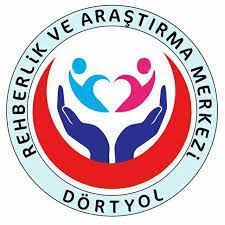 OKUL REHBERLİK ve PSİKOLOJİK DANIŞMA PROGRAMI HAZIRLAMA ESASLARI NELERDİR?MEB’e bağlı tüm resmi ve özel okullarda öğrenci ihtiyaç analizlerinden, paydaş öneri/görüşlerinden ve önceki eğitim-öğretim yılına ait çalışma verilerinden yararlanılarak okul rehberlik ve psikolojik danışma programı hazırlanır. Programda o yıl için belirlenen genel hedef, yerel hedef ve özel hedeflere yönelik çalışmalara yer vermek zorunludur. Tüm hedeflerin öğrenci, öğretmen ve veli gruplarından her biriyle çalışılması önerilir.Okul rehberlik ve psikolojik danışma programı, verilen hizmetlerin temelinde yer alır, hizmetlerin etkililiğini artırır ve kanıta dayalı hizmet sunmayı sağlar. Bu nedenle hazırlanan okul rehberlik ve psikolojik danışma programının gerçekçi ve uygulanabilir olması gerekmektedir. Zorunlu durumlar haricinde programa uyulması esastır. Bu nedenle ay içinde çok fazla çalışma planlamak yerine, uygulanabilir bir program hazırlamak gerekmektedir.Birden fazla rehber öğretmen/psikolojik danışmanı olan eğitim kurumlarında okul rehberlik ve psikolojik danışma programı rehber öğretmen/psikolojik danışmanlar tarafından ortak hazırlanır. (Okulun yıllık rehberlik programı taslağı rehber öğretmenler tarafından ortak hazırlanır. e rehberlik sistemine giriş yapılırken ise bir rehber öğretmenin sisteminden giriş yapılması yeterlidir. Yapılan bu program girişini diğer rehber öğretmenler de kendi mebbisi üzerinden görebilir. Ayrı ayrı sınıflardan sorumlu olunması yıllık planı etkilemez. Yıllık plan tüm okulu kapsayacak şekilde hazırlanmalıdır. Sınıf bazında ayrım grup veri girişi yapılırken sınıf seçerek yapılır.)Birden fazla rehber öğretmen/psikolojik danışmanı olan eğitim kurumlarında haftalık program her bir rehber öğretmen/psikolojik danışman tarafından kendi sorumlulukları çerçevesinde ayrı ayrı hazırlanır.Okul rehberlik ve psikolojik danışma programı hazırlarken MEB Rehberlik ve Psikolojik Danışma Hizmetleri Sunum Sistemi “Grup Çalışmaları” bölümünden yararlanılır. Okul rehberlik ve psikolojik danışma programında bireysel çalışmalara yer verilmez. Bireysel çalışmalar, haftalık program hazırlarken randevu verme özelliği ile programa yerleştirilir.Okul Psikososyal Destek Ekibi için ayrı bir plan hazırlanmaz. Bu ekibin çalışmalarına okul rehberlik ve psikolojik danışma programında yer verilir.RAM personelinin okullarda yaptığı çalışmalara ait verilerin girişi hizmeti sunan RAM personeli tarafından yapılır. Aynı veriler okul rehber öğretmen/psikolojik danışmanı tarafından tekrar sisteme girilmez.İlçe Psikososyal Destek Ekibi tarafında yapılan çalışmalar için veri girişi rehber öğretmen/psikolojik danışmanı olan okullarda rehber öğretmen/psikolojik danışman tarafından, rehber öğretmen/psikolojik danışmanı olmayan okullarda RAM personeli tarafından yapılır.